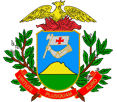 GOVERNO DO ESTADO DE MATO GROSSOSISTEMA DE GESTÃO DE DOCUMENTOS - PROTOCOLOTermo de ABERTURA DE VOLUMEAos ________ dias do mês de ___________________________ de ____________, na ________________________________________, procedemos a abertura deste volume nº  _____________ do processo nº ________________________, que se inicia com a folha nº ____________.LOCAL/DATA __________________, _____/______/_____  Carimbo e assinatura do responsável pela Gerência de Protocolo